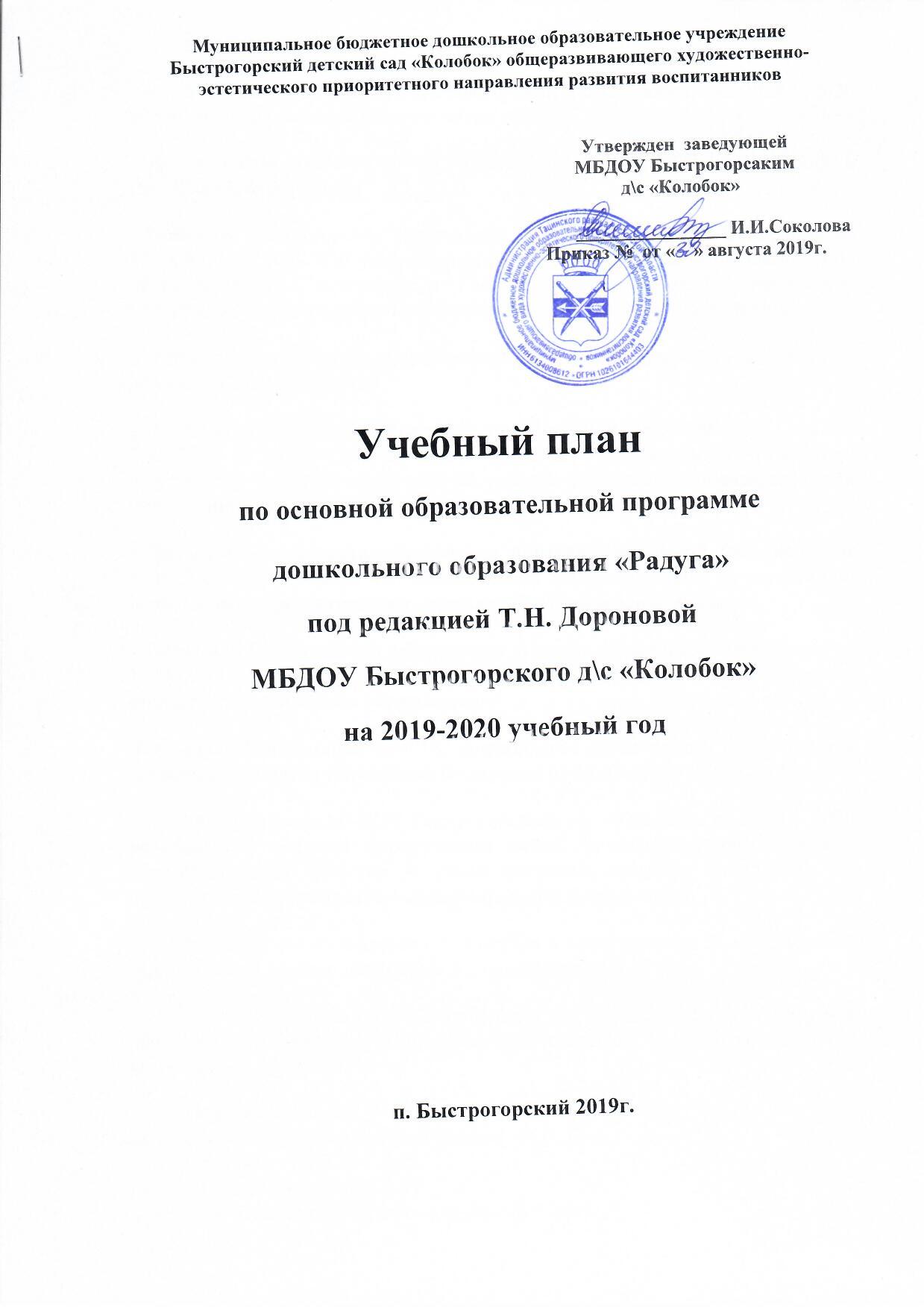 1. ПОЯСНИТЕЛЬНАЯ ЗАПИСКА Учебный план МБДОУ Быстрогорский д\с «Колобок» на 2019 – 2020 учебный год разработан в соответствии с:- Федеральным законом от 29.12.2012г. № 273-ФЗ «Об образовании в Российской Федерации»;- Приказом Министерства образования и науки Российской Федерации от 30.08.2013 № 1014 «Об утверждении порядка организации и осуществления образовательной деятельности по основным общеобразовательным программах - образовательным программам дошкольного образования» ;- Примерной основной общеобразовательной программой «Радуга» под редакцией Т.Н. Дороновой- Санитарно-эпидемиологическими правилами и нормативами СанПиН 2.4.1.3049-13 «Санитарно-эпидемиологические требования к устройству, содержанию и организации режима работы дошкольных образовательных учреждений», от 13.05.2013г.;- Письмом Министерства образования и науки Российской Федерации от 31.05.2007 № 03-1213 «О методических рекомендациях по отнесению дошкольных образовательных учреждений к определенному виду»;- Приказом Министерства образования и науки Российской Федерации от 17.10.2013 № 1155 «Об утверждении федерального государственного стандарта   дошкольного образования».-Письмом «Комментарии к ФГОС дошкольного образования» Министерства образования и науки Российской Федерации от 28.02.2014 г. № 08-249         Учебный план МБДОУ Быстрогорского д\с «Колобок» на 2019 – 2020 учебный год является нормативным актом, устанавливающим перечень образовательных областей и объём учебного времени, отводимого на проведение непосредственно образовательной деятельности.Учебный год начинается с 1 сентября и заканчивается 31 мая. Детский сад работает в режиме пятидневной рабочей недели. В 2019-2029 г. в МБДОУ Быстрогорский д\с «Колобок» функционирует 5 общеобразовательных групп, укомплектованных в соответствии с возрастными нормами:Первая младшая (2-3 лет) Вторая младшая группа (3-4 года) Средняя группа (4-5 лет)Старшая группа (5-6 лет)Подготовительная к школе группа (6-7 лет)2. ОРГАНИЗАЦИЯ ОБРАЗОВАТЕЛЬНОГО ПРОЦЕССА Учреждение работает по основным комплексным и парциальным программам    федерального уровня:«Радуга» Программа воспитания, развития и обучения детей дошкольного возраста в детском саду под ред. Т.Н. Дороновой.Программа «Мир открытий» И.А. Лыкова художественное творчество «Цветные ладошки».Модифицированная программа по краеведению «Казачий край», основой которой является программа Р.М. Чумичевой «Родники Дона».Основная образовательная работа ведется по программам «Радуга» под. ред. Т.Н. Дороновой.На основе этого деятельность учреждения определяется следующими цели и задачами (по программе «Радуга»):Цель: Создание благоприятных условий для полноценного проживания ребёнком дошкольного детства, формирование основ базовой культуры личности, всестороннее развитие психических и физических качеств в соответствии с возрастными и индивидуальными особенностями, подготовка ребёнка к жизни в современном обществе.Задачи:Совершенствовать работу ДОУ по сохранению и укреплению здоровья дошкольников, формированию у них основ безопасности собственной жизнедеятельности путем повышения роли родителей в оздоровлении детей и приобщение их к здоровому образу жизни.Продолжать развивать познавательную активность дошкольников посредством использования современных образовательных технологий для реализации ФГОС ДО.  Совершенствовать профессиональную компетентность педагогов на основе внедрения ФГОС ДО посредства адаптивной модели методической службы.РАССТАНОВКА ПЕДАГОГОВ ПО ГРУППАМ И МЕТОДИЧЕСКОЕ ОБЕСПЕЧЕНИЕ НА 2019 – 2020 УЧЕБНЫЙ ГОД4. УЧЕБНЫЙ ПЛАН БЫСТРОГОРСКОГО ДЕТСКОГО САДА     «КОЛОБОК» НА 2019-2020 УЧЕБНЫЙ ГОД5. УЧЕБНЫЙ КАЛЕНДАРНЫЙ ГРАФИК БЫСТРОГОРСКОГО ДЕТСКОГО САДА «КОЛОБОК» НА 2019-2020 УЧЕБНЫЙ ГОДВозрастная группа Ф. И. О. педагогов Реализуемые программы (комплексная) Первая младшая группаБрус Е.В. 1.Основная комплексная Программа «Радуга» Т. Н. Дороновой.2.Парциальные:  Программа «Мир открытий» Л. Г. Петерсон, И. А. Лыкова.Первая младшая группаКарташова И.К. 1.Основная комплексная Программа «Радуга» Т. Н. Дороновой.2.Парциальные:  Программа «Мир открытий» Л. Г. Петерсон, И. А. Лыкова.Вторая младшая группа Головенко С.В.1.Основная комплексная Программа «Радуга» Т. Н. Дороновой.	2.Парциальные:  Программа «Мир открытий» Л. Г. Петерсон, И .А. Лыковый Модифицированная программа по краеведению «Казачий край», основой которой является программа Р. М. Чумичевой «Родники Дона».Вторая младшая группа Карташова И.К. Палатова О.С.1.Основная комплексная Программа «Радуга» Т. Н. Дороновой.	2.Парциальные:  Программа «Мир открытий» Л. Г. Петерсон, И .А. Лыковый Модифицированная программа по краеведению «Казачий край», основой которой является программа Р. М. Чумичевой «Родники Дона».средняя группа Бабешко А.А.1.Основная комплексная Программа «Радуга» Т. Н. Дороновой.	2.Парциальные:  Программа «Мир открытий» Л. Г. Петерсон, И .А. Лыковый Модифицированная программа по краеведению «Казачий край», основой которой является программа Р. М. Чумичевойсредняя группа Палатова О.С.1.Основная комплексная Программа «Радуга» Т. Н. Дороновой.	2.Парциальные:  Программа «Мир открытий» Л. Г. Петерсон, И .А. Лыковый Модифицированная программа по краеведению «Казачий край», основой которой является программа Р. М. ЧумичевойСтаршая группа Таран Е.С.1.Основная комплексная Программа «Радуга» Т. Н. Дороновой.	2.Парциальные:  Программа «Мир открытий» Л. Г. Петерсон, И .А. Лыковый Модифицированная программа по краеведению «Казачий край», основой которой является программа Р. М. ЧумичевойСтаршая группа Карташова И.К.1.Основная комплексная Программа «Радуга» Т. Н. Дороновой.	2.Парциальные:  Программа «Мир открытий» Л. Г. Петерсон, И .А. Лыковый Модифицированная программа по краеведению «Казачий край», основой которой является программа Р. М. ЧумичевойПодготовительная группа Суслова И.В.1.Основная комплексная Программа «Радуга» Т. Н. Дороновой.	2.Парциальные:  Программа «Мир открытий» Л. Г. Петерсон, И .А. Лыковый Модифицированная программа по краеведению «Казачий край», основой которой является программа Р. М. ЧумичевойПодготовительная группа Карташова И.К.1.Основная комплексная Программа «Радуга» Т. Н. Дороновой.	2.Парциальные:  Программа «Мир открытий» Л. Г. Петерсон, И .А. Лыковый Модифицированная программа по краеведению «Казачий край», основой которой является программа Р. М. ЧумичевойОбразовательные области и компоненты1мл. гр2 мл. гр.Средняя гр.Старшая гр.Подготовительная гр. Область «Познавательное развитие»-познавательное1/361\361\361\361\36-формирование элементарных математических представлений (ФЭМП)1\361\361\361\36-Экология---1\361\36-Краеведение½ 18½ 18½ 18½ 18-Безопасность---½ 18½ 18 Область «Речевое развитие»-развитие речи1\361\361\361\361\36-обучение грамоте----1\36-чтение художественной литературы1\361\361\361\361\36 Область «Художественно-эстетическая»-рисование1/36 ½ 18½ 181\361\36-лепка1/36½ 18½ 181\361\36-конструирование1/ 36  ½ 18½ 181\36--художественный труд---1\361\36-музыка2/722\722\722\722\72 Область «Физическое развитие»- физическая культура2/722\722\723\1083\108«Социально-коммуникативная»Данная образовательная область реализуется через тренинги, театральные этюды, детские проекты и прочую совместную деятельность детей и взрослых.Данная образовательная область реализуется через тренинги, театральные этюды, детские проекты и прочую совместную деятельность детей и взрослых.Данная образовательная область реализуется через тренинги, театральные этюды, детские проекты и прочую совместную деятельность детей и взрослых.Данная образовательная область реализуется через тренинги, театральные этюды, детские проекты и прочую совместную деятельность детей и взрослых.Данная образовательная область реализуется через тренинги, театральные этюды, детские проекты и прочую совместную деятельность детей и взрослых.Всего в неделю:1010101515Продолжительность занятий в минутах1015202525-30№п\пмероприятиядата проведенияОткрытые просмотры.Открытые просмотры.Открытые просмотры.1.«Здравствуй, Осень! Хорошо, что ты пришла. У тебя мы, Осень, спросим, что в подарок принесла?» - тематические занятия во всех возрастных группах.октябрь 2. «Как воспитатель-птица научил своего воспитанника «летать?» - итоговые занятия во всех возрастных группах.апрель Праздники и развлеченияПраздники и развлеченияПраздники и развлечения1.1 сентября День знанийЭкскурсия в школу на «День знаний» -Старшая, подготовительная группы.сентябрь 2.1.  Развлечение «Осень чудная пора» 2. 14 октября-Покрова3. 28-октября –День мультфильмовоктябрь 3.1. Развлечения «Музыкальные игрушки»2. Концерт «Мамы в гости к нам пришли» все  возрастные группы3. «Неделя осторожного пешехода»ноябрь 4.1.  Выстовка подделок «Новогодние чудеса» все группы.
2. 27-30 « Новогодние утренники» все возрастные  группы3. Спортивное развлечение «Зимние забавы» - все возрастные группы.4. Месячник «Безопасная зимняя дорога» - все возрастные группы.декабрь 5.1. развлечения на улице все возрастные группы.2.рождественские посиделки «Проводы елочки»все возрастные группы.январь 6.1. 23-февраля-День защитника отечества.февраль 7.1. «Как на масленой недели из печи блины летели» - все возрастные группы.2. «В гости вновь пришла весна!» 3.  8 марта- Международный женский день. 4. Акция «Посади дерево, куст, цветок» - все возрастные группы.март 8.1. 1 апреля- День смеха2.Развлечение - «В гостях у солнышка» 3. 12 апреля- Всемирный день авиации и космонавтики.апрель 9.1. 1-мая-Праздник «Ликуй,победный май»2. 9-мая- День победы.3. Выпускной бал «До свидания,детский сад!»-подготовительная группа Экскурсия в школу на «Праздник последнего звонка».май ВыставкиВыставкиВыставки1.Выстовка поделок из природного материала и овощей «Дары осени!»сентябрь 2Выстовка детских рисунков «Мой любимый воспитатель».октябрь3.Фото-выставка «Мамина улыбка»ноябрь4.Выстовка новогодних подделок «Новогодние чудеса»декабрь 5.«Рождественский ларец».январь6.праздничных открыток «Слава Армии родной!».февраль 7.праздничных открыток «Весеннее пробуждение»март 8.«Дорого яичко к пасхальному дню».апрель 